Об утверждении перечня индикативных показателей для видов муниципального контроляВ соответствии Федеральным законом от 06.10.2003 № 131-ФЗ «Об общих принципах организации местного самоуправления в Российской Федерации», частью 5 статьи 30 Федерального закона от 31.07.2020 № 248-ФЗ «О государственном  контроле (надзоре) и муниципальном контроле в Российской Федерации», руководствуясь статьей 27 Устава муниципального образования Сорочинский городской округ Оренбургской области, Совет депутатов муниципального образования Сорочинский городской округ Оренбургской области РЕШИЛ:1. Утвердить:1.1. перечень индикативных показателей муниципального жилищного контроля согласно приложению № 1;1.2. перечень индикативных показателей муниципального земельного контроля согласно приложению № 2;1.3. перечень индикативных показателей муниципального контроля на автомобильном транспорте, городском наземном электрическом транспорте и в дорожном хозяйстве согласно приложению № 3;1.4. перечень индикативных показателей муниципального контроля в сфере благоустройства согласно приложению № 4.2. Установить, что настоящее решение вступает в силу после официального опубликования в информационном бюллетене «Сорочинск официальный», но не ранее 01.03.2022.3. Контроль за исполнением настоящего решения возложить на постоянные                              депутатские комиссии  Совета депутатов муниципального образования Сорочинский городской округ Оренбургской области.Председатель Совета  депутатов муниципального образования Сорочинский городской округ Оренбургской области                                   С.В. Фильченко       Глава муниципального образования Сорочинский городской округ                                                                         Т.П. МелентьеваПриложение №1к решению Совета депутатовмуниципального образования Сорочинский городской округОренбургской областиот 21 февраля 2022 года № 156Перечень индикативных показателей муниципального жилищного контроля1. Количество предостережений о недопустимости нарушения обязательных требований, объявленных контролируемому лицу, за отчетный период.2. Общее количество контрольных (надзорных) мероприятий без взаимодействия с контролируемыми лицами, проведенных за отчетный период.3. Количество контрольных (надзорных) мероприятий, по результатам которых выявлены нарушения обязательных требований, за отчетный период.4. Количество исковых заявлений об оспаривании решений, действий (бездействия) должностных лиц контрольных (надзорных) органов, направленных контролируемыми лицами в судебном порядке, за отчетный период;5. Количество исковых заявлений об оспаривании решений, действий (бездействия) должностных лиц контрольных (надзорных) органов, направленных контролируемыми лицами в судебном порядке, по которым принято решение об удовлетворении заявленных требований, за отчетный период.Приложение № 2к решению Совета депутатовмуниципального образования Сорочинский городской округОренбургской областиот 21 февраля 2022 года № 156Перечень индикативных показателей муниципального земельного контроля1. Количество предостережений о недопустимости нарушения обязательных требований, объявленных контролируемому лицу, за отчетный период.2. Общее количество контрольных (надзорных) мероприятий без взаимодействия с контролируемыми лицами, проведенных за отчетный период.3. Количество контрольных (надзорных) мероприятий, по результатам которых выявлены нарушения обязательных требований, за отчетный период.4. Количество направленных в органы прокуратуры заявлений о согласовании проведения контрольных (надзорных) мероприятий, за отчетный период.5. Количество направленных в органы прокуратуры заявлений о согласовании проведения контрольных (надзорных) мероприятий, по которым органами прокуратуры отказано в согласовании, за отчетный период.Приложение № 3к решению Совета депутатовмуниципального образования Сорочинский городской округОренбургской областиот 21 февраля 2022 года № 156Перечень индикативных показателей муниципального контроля на автомобильном транспорте, городском наземном электрическом транспорте и в дорожном хозяйстве1. Количество предостережений о недопустимости нарушения обязательных требований, объявленных контролируемому лицу, за отчетный период.2. Общее количество контрольных (надзорных) мероприятий без взаимодействия с контролируемыми лицами, проведенных за отчетный период.3. Количество контрольных (надзорных) мероприятий, по результатам которых выявлены нарушения обязательных требований, за отчетный период.Приложение № 4к решению Совета депутатовмуниципального образования Сорочинский городской округОренбургской областиот 21 февраля 2022 года № 156Перечень индикативных показателей муниципального контроля в сфере благоустройства1. Количество предостережений о недопустимости нарушения обязательных требований, объявленных контролируемому лицу, за отчетный период.2. Общее количество контрольных (надзорных) мероприятий без взаимодействия с контролируемыми лицами, проведенных за отчетный период.3. Количество контрольных (надзорных) мероприятий, по результатам которых выявлены нарушения обязательных требований, за отчетный период.4. Количество контрольных (надзорных) мероприятий, по итогам которых возбуждены дела об административных правонарушениях, за отчетный период.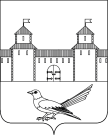 СОВЕТ ДЕПУТАТОВМУНИЦИПАЛЬНОГО ОБРАЗОВАНИЯСОРОЧИНСКИЙ ГОРОДСКОЙ ОКРУГОРЕНБУРГСКОЙ ОБЛАСТИ(XIV СЕССИЯ ШЕСТОГО СОЗЫВА)РЕШЕНИЕот 21 февраля 2022 года № 156